Colorea los dibujos de los sentimientos HAPPY (contento), SAD (triste)  y SURPRISED (sorprendido)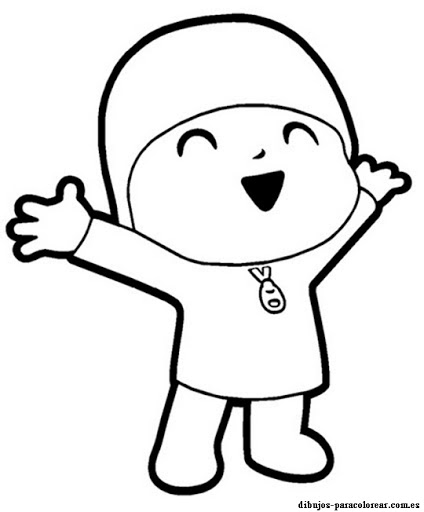 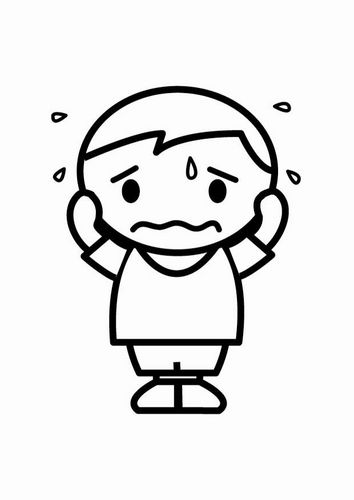 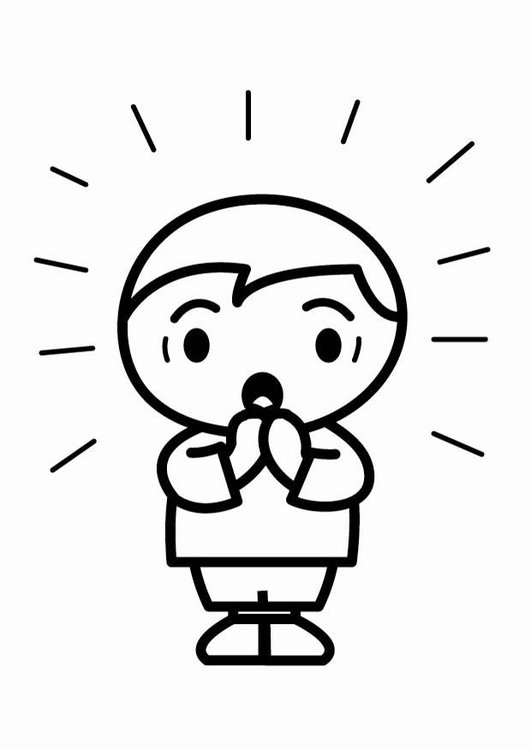 